Pályázati beszámoló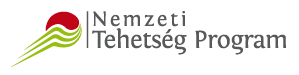 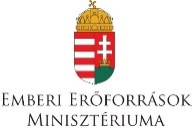 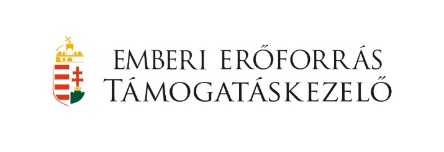 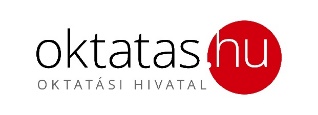 NTP-SZKOLL-15-0019Az Oktatási Hivatal által nyilvántartott szakkollégiumok támogatása c. pályázati programPályázat megvalósítója: Hatvani István Szakkollégium, Debreceni EgyetemPályázat címe: Színesen - Tehetséggondozó szakmai programok a Hatvani István SzakkollégiumbanPályázott összeg: 3 000 000 FtMegítélt támogatás: 2 200 000 FtA projekt megvalósításának záró időpontja: 2016. június 30.1. Legfeljebb 5 mondatban foglalja össze a pályázati program lényegét! (maximum 500 karakter)A pályázat 2 szakszeminárium és 7 nyilvános gazdasági-közéleti vitaest megszervezése, továbbá 1 interdiszciplináris kutatói klub létrehozása és működtetése köré szerveződött. Célja volt továbbá 1 nemzetközi hallgatói tanulmánykötet, valamint 1 angol nyelvű hallgatói tanulmánykötet megjelentetése. A program ösztönözte a szakkollégisták hazai konferenciákon való részvételét, a "Hatvani-hét" c. kulturális-közösségi rendezvény pedig a Szakkollégium és a tehetséggondozás népszerűsítését szolgálta.2. Időrendi sorrendben foglalja össze a támogatás segítségével megvalósult szakmai tevékenységeket! (maximum 1500 karakter)A pályázat keretében az őszi és a tavaszi félévben 1-1 szakszemináriumot valósítottunk meg "Szerkesztői és publikációs ismeretek 1-2." címmel. A többi programelem a kiegészítő tevékenységek köréhez illeszkedett, így a szakkollégiumi tagok hazai konferencia részvételét, vitaestek szervezését, kutatói klub létrehozását, szakkollégiumi kiadványok megjelentetését és közösségi rendezvény megvalósítását jelölték meg célként.Hatvani-hét: A kulturális-közösségi rendezvény hozzájárult a "hatvanis" identitás erősítéséhez, népszerűsítse a Szakkollégiumot és a tehetséggondozást.Szakszemináriumok: A hallgatók irányított foglalkozások keretében ismerkedtek a hagyományos és az elektronikus szöveg-előállítás folyamatának módszereivel, kiadványszerkesztői és a tanulmányíráshoz szükséges kompetenciákat sajátítottak el, tájékozottabbak lettek a tudományos és az egyéb kiadók világában.Utazási költségtérítések: A pályázható támogatásból 14 alkalommal segítettük a szakkollégistáink hazai konferenciákon való részvételét.Vitaestek: A szakkollégisták 7 vitaest keretében gondolkodtak együtt a gazdaság és a közélet aktuális kérdéseiről, jelenségeiről. Kutatói klub: A debreceni Nagyerdő komplex feldolgozását indította el a legkülönbözőbb tudományterületekről érkező szakkollégisták részvételével, lokális társadalmi szerepvállalás.Tanulmánykötetek: 2 hallgatói tanulmánykötetet jelentettünk meg, ösztönözve a szakkollégisták tudományos munkáját, hozzájárulva hálózatépítéshez. 3. Mutassa be, hogyan valósultak meg a pályázatban megfogalmazott célok! Foglalja össze, hogy a program milyen hatást gyakorolt a célcsoportra! (maximum 2000 karakter)A programba résztvevőként vagy szervezőként a Hatvani István Szakkollégium mind a 100 hallgatója bekapcsolódott. A "Szerkesztői és publikációs ismeretek 1-2." c. szakszemináriumok témafeldolgozását, továbbá a "Nagyerdő-projekt" c. interdiszciplináris kutatói klub életre hívását a hallgatók már az előző tanévben kezdeményezték. A hallgatói tanulmánykötetetekben azoknak a "hatvanis", illetve határon túli hallgatóknak a tanulmányai kaptak helyet, akiknek a tutorai a tanulmányokat előzetesen lektorálták és azt írásos nyilatkozat formájában megjelenésre javasolták. A gazdasági-közéleti vitaesteken minden érdeklődő szakkollégista részt vett, de a programokat nyilvánosan is meghirdettük. Az utazási költségtérítést belső pályáztatás formájában azok a hallgatók vehették igénybe, akik előadóként vettek részt hazai rendezésű konferenciákon. A "Hatvani-hét" c. kulturális-közösségi rendezvény szervezésébe és megvalósításába a Szakkollégium minden hallgatója bekapcsolódott. A program egészének megvalósításába a Szakkollégium Tanácsának tagjai is bekapcsolódtak. A tanulmánykötet kiadásában a fentiek mellett határon túli egyetemek oktatói és tutorai kapcsolódnak be, köztük: Dr. Csányi Erzsébet irodalomtörténész és Dr. Lévai Attila teológus.A pályázati program ösztönzőleg hatott a Szakkollégium hallgatóinak tudományos teljesítményére. Olyan szakmai fejlesztések valósultak meg, amelyek csiszolták a szervezői és az előadói képességeiket, bátorították a nyilvános kommunikációt, erősítették a motivációt és szocializációt. A hallgatói tanulmánykötetek hozzájárultak a hallgatók publikációs lehetőségeinek szélesítéséhez, a tudományos eredmények bemutatásának fórumaként ösztönözték a hallgatók tudományos munkáját, segítették a határon túli hálózatépítést és a tehetségműhelyek tutori rendszereinek működtetését (Debrecen, Komárom, Újvidék). 4. Amennyiben a program során partnerszervezettel/partnerszervezetekkel együtt dolgozott, mutassa be a partnert/partnereket, és ismertesse, hogy mely tevékenységekben, miért és hogyan vett/vettek részt!  A pályázati program megvalósítása során együttműködött-e más intézménnyel?IgenAz együttműködő partnerszervezetek száma:3Partner 1.A partnerszervezet neve:Debreceni Egyetem Bölcsészettudományi Kar Brit Kultúra TanszékJogi státusza:Állami fenntartású felsőoktatási intézményA partnerszervezet bevonásának indoka:A partnerszervezet bevonását az "(En)gendered Lives" c. angol nyelvű hallgatói tanulmánykötet" megjelentetése indokolta.A partnerszervezet feladata:A partnerszervezet oktatói lektorálták és megjelenésre javasolták a hallgatói tanulmánykötethez benyújtott tanulmányokat.A partnerszervezet részesedése jelen pályázat keretében megítélt támogatásból:0 FtA kapcsolódó költségvetési sor: A8Partner 2.A partnerszervezet neve:Vajdasági Magyar Felsőoktatási KollégiumJogi státusza:EgyesületA partnerszervezet bevonásának indoka:A partnerszervezet bevonását az "A mi tendenciáink... - Szakkollégiumi tanulmányok 4." c. hallgatói tanulmánykötet megjelentetése indokolta.A partnerszervezet feladata:A partnerszervezet oktatói lektorálták és megjelenésre javasolták a hallgatói tanulmánykötethez az Újvidéki Egyetem Bölcsészettudományi Kar hallgatói részéről benyújtott tanulmányokat.A partnerszervezet részesedése jelen pályázat keretében megítélt támogatásból:0 FtA kapcsolódó költségvetési sor:A8Partner 3.A partnerszervezet neve:Selye János Egyetem Református Teológiai KarJogi státusza:Állami fenntartású felsőoktatási intézményA partnerszervezet bevonásának indoka:A partnerszervezet bevonását az "A mi tendenciáink... - Szakkollégiumi tanulmányok 4." c. hallgatói tanulmánykötet megjelentetése indokolta.A partnerszervezet feladata:A partnerszervezet oktatói lektorálták és megjelenésre javasolták a hallgatói tanulmánykötethez a Selye János Egyetem Református Teológiai Kar hallgatói részéről benyújtott tanulmányokat.A partnerszervezet részesedése jelen pályázat keretében megítélt támogatásból:0 FtA kapcsolódó költségvetési sor:A85. Összegezze a pályázat kapcsán megvalósult rendezvényt, bemutatót, workshopot és az azokkal kapcsolatos tapasztalatokat (a résztvevők visszajelzéseinek figyelembevételével). Amennyiben nem volt része a programnak, úgy a "nem releváns" szövegrészt kérjük beírni! (maximum 1000 karakter) A pályázati programban 1 nagyobb rendezvényt szerepeltettünk, melyet "Hatvani-hét" címmel valósítottunk meg 2015. november 28. és 2015. december 04. között. A szakmai tartalmakra épülő komplex kulturális-közösségi rendezvény kiemelt célja az volt, hogy a "hatvanis" közösségi identitás ápolása mellett testközelbe hozza a Szakkollégiumot a Debreceni Egyetem hallgatóihoz, ráirányítsa a figyelmet a tehetséggondozás fontosságára, a tehetségműhelyek munkájára, a tehetségműhelyekben rejlő lehetőségekre. A rendezvénnyel kapcsolatosan a hallgatói visszajelzések ösztönző környezetről és erős motivációs hatásról szóltak, kihangsúlyozva a rendezvény szervezettségét és sokszínűségét.    6. Mutassa be a pályázat során megjelentetett kiadványokat! Amennyiben nem volt része a programnak, úgy a "nem releváns" szövegrészt kérjük beírni! (maximum 1000 karakter)Az "A mi tendenciáink... - Szakkollégiumi tanulmányok 4." c. hallgatói tanulmánykötet:ISSN 2063-6059Interdiszciplináris tanulmánykötet, amely a Hatvani István Szakkollégium és a határon túli tehetségműhelyek hallgatóinak szakirányú kutatási eredményeit összefoglaló tanulmányoknak ad helyet. 2 kötetszerkesztő, 2 olvasószerkesztő, 14 publikáló hallgató. Terjedelem: 214 oldal, Formátum: A5, Példányszám: 300. "(En)gendered Lives" c. hallgatói tanulmánykötet:ISSN 2063-6059Angol nyelvű tanulmánykötet, amely a Hatvani István Szakkollégium hallgatóinak genderkutatással kapcsolatos tanulmányainak ad helyet. 1 kötetszerkesztő, 2 olvasószerkesztő, 13 publikáló hallgató. Terjedelem: 191 oldal, Formátum: A5, Példányszám: 300 (a pályázatból 200 példány nyomdai munkálatai finanszírozódtak). 7. Amennyiben a pályázat során megvalósított program a tervezetthez képest megváltozott, mutassa be az eltérést, és indokolja a módosítás okát! (maximum 1000 karakter) A pályázati program tartalmilag nem változott. Egyetlen lényeges ponton mutatkozik eltérés az eredetileg tervezetthez képest: a Partiumi Keresztény Egyetemről és a Sapientia Erdélyi Magyar Tudományegyetem Gazdaság- és Humántudományok Karáról nem nyújtottak be hallgatók publikációt az "A mi tendenciáink... - Szakkollégiumi tanulmányok 4." c. hallgatói tanulmánykötethez. A Selye János Egyetem Református Teológiai Karáról és az Újvidéki Egyetem Bölcsészettudományi Karáról viszont a terveknek megfelelően igen.  8. Amennyiben az indikátor táblázatban a tervezett/vállalt és a megvalósult adatok között eltérés van, indokolja a változás okát röviden! (maximum 500 karakter)A programhoz kapcsolódó nyilvános megjelenések száma az eredetileg tervezetthez képest magasabb, 14 helyett 28, ami a hallgatói aktivitás intenzitásával magyarázható.9. Összesítse a programhoz kapcsolódó megjelenéseket az alábbi táblázat kitöltésével! Csatolja a nyomtatott és elektronikus sajtómegjelenéseket!Kitöltve és csatolva!Az NTP, az EMMI és az EMET nevét és hivatalos grafikai logóját tartalmazó beszámoló, valamint a fotódokumentáció közzétételének helye (honlap, Facebook oldal pontos webcíme):Beszámoló közzétételének helye: Hatvani István Szakkollégium honlap http://www.hatvaniszakkoli.hu/hu/palyazatibeszamolokPályázati fénykép dokumentáció közzétételének helye: Hatvani István Szakkollégium Facebook https://www.facebook.com/114075508649984/photos/?tab=album&album_id=1309213589136164Projekt összefoglaló video: Hatvani István Szakkollégium Facebook https://www.facebook.com/hatvaniistvanszakkollegium/videos/Projekt összefoglaló video: Vimeo portálhttps://vimeo.com/album/2989590/video/176666370Projekt összefoglaló video: Hatvani István Szakkollégium honlap http://www.hatvaniszakkoli.hu/hu/node/203A kötelezően megvalósítandó (min. 15-15 órás) kurzusról készült prezentáció elérhetősége:Prezentáció elérhetősége: Hatvani István Szakkollégium honlap http://www.hatvaniszakkoli.hu/hu/palyazatibeszamolokPrezentáció elérhetősége: Hatvani István Szakkollégium Facebook https://www.facebook.com/hatvaniistvanszakkollegium/10. Teljesített szakmai indikátorok1. Az őszi félévben kötelezően megvalósítandó legalább 15 órás kurzuson résztvevők száma: 351.1. ebből a szakkollégisták száma: 351.1.1 ebből a férfiak száma: 151.1.2. ebből a hátrányos helyzetű hallgatók száma: 01.2. ebből a hallgatók száma: 01.3. ebből az egyéb résztvevők száma: 02. A tavaszi félévben kötelezően megvalósítandó legalább 15 órás kurzuson részt vevők száma: 352.1. ebből a szakkollégisták száma: 352.1.1. ebből a férfiak száma: 152.1.2. ebből a hátrányos helyzetű hallgatók száma: 02.2. ebből a hallgatók száma: 02.3. ebből az egyéb résztvevők száma: 03. A vállalt egyéb kiegészítő szakmai tevékenységek száma: 43.1. ebből az egyéniesített, gyakorlati jellegű, kihelyezett egyéni kurzusok száma: 03.1.1. a résztvevők száma: 03.2. ebből a hazai szakmai konferencián történő részvétel száma: 143.2.1. a résztvevők száma: 143.3. ebből a nemzetközi szakmai konferencián történő részvétel száma: 03.3.1 a résztvevők száma: 03.4. ebből a megjelentetett tudományos és közéleti publikációk száma: 273.5. ebből a megszervezett gazdasági/közéleti vitaestek száma: 73.5.1. a résztvevők száma: 1303.6.  ebből a szakmai attitűdök kibontakozását segítő foglalkozások száma: 03.6.1. a résztvevők száma: 03.7. ebből a működtetett kutatói klubok száma: 13.7.1. a résztvevők száma: 203.8. ebből a működtetett tutori rendszer száma: 03.8.1. a résztvevők száma: 03.9. ebből a működtetett patrónusi rendszer száma: 03.9.1. a résztvevők száma: 03.10. ebből a kiadott kiadványok típus száma: 23.11. ebből a szabadidős jellegű közösségi tevékenységek: 13.11.1. a résztvevők száma: 2004.  Az őszi és tavaszi kötelezően megvalósítandó kurzust megvalósító szakemberek száma: 125.    Az őszi és tavaszi kötelezően megvalósítandó kurzust megvalósító önkéntesek száma: 06. Az egyéb kiegészítő szakmai tevékenységet megvalósító szakemberek száma: 447. Az egyéb kiegészítő szakmai tevékenységet megvalósító önkéntesek száma: 08. A tehetséggondozó program megvalósításához beszerzett tárgyi eszközök száma: 19. A programhoz kapcsolódó nyilvános megjelenések száma, a kötelezően előírtakon kívül: 25